 В  пейнтбольный  клуб   п. Раздольный  	  отправились   девчонки   и мальчишки   9б класса с классным руководителем Гаман А.Ю. и родителями.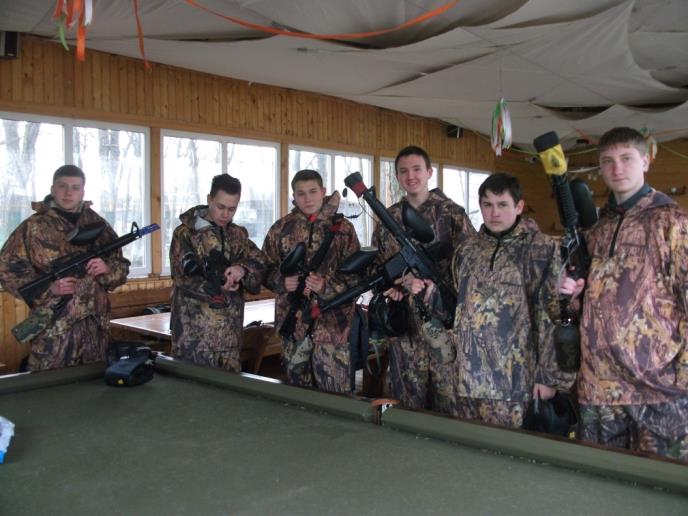 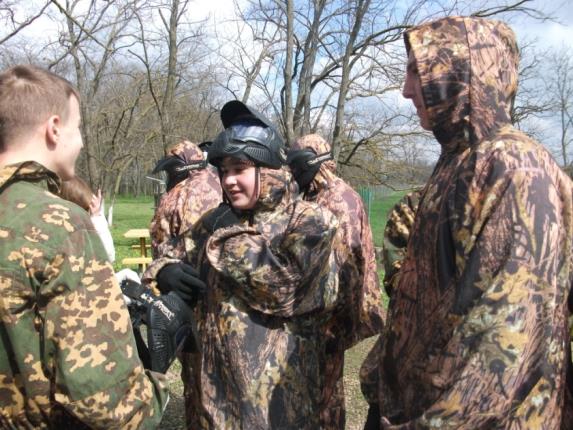 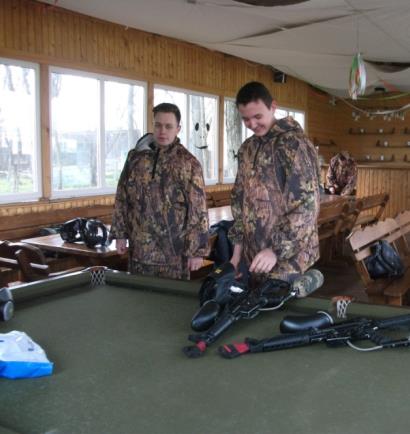 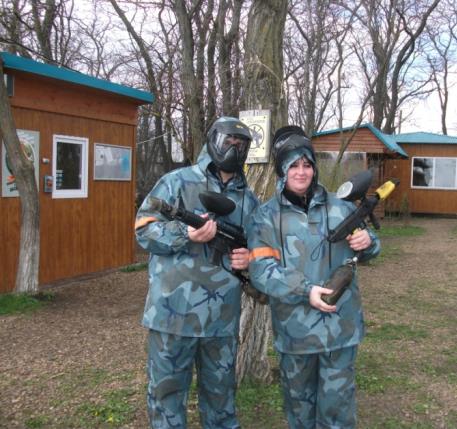  В рамках акции «Зовём  друг друга в гости»  ребята познакомились  с природой  Брюховецкого  района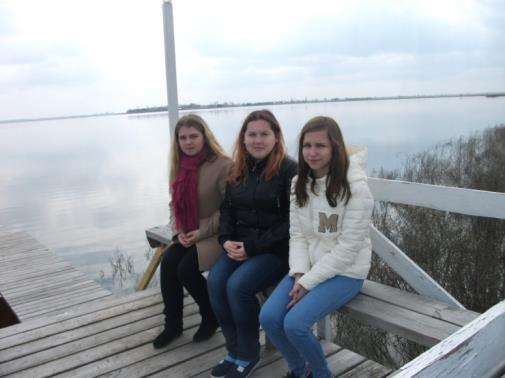 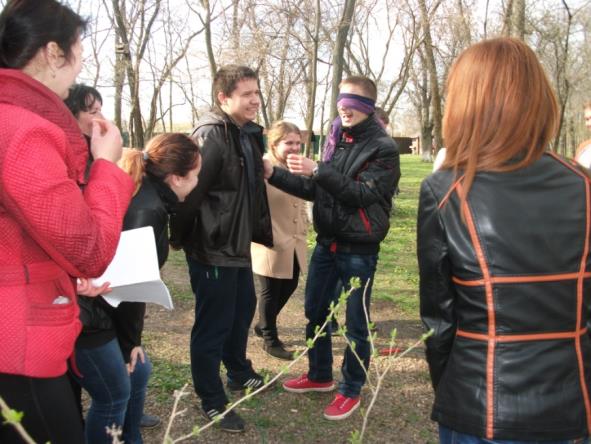 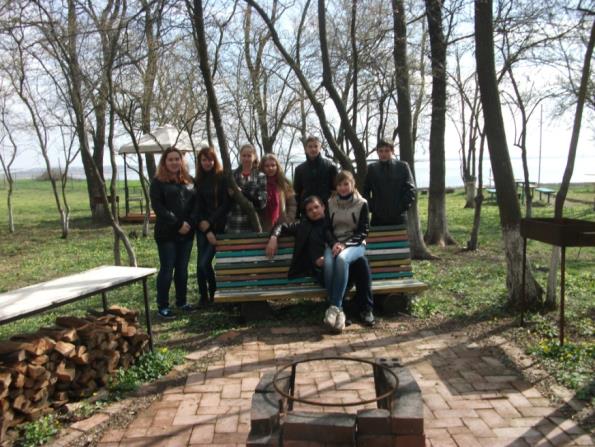 